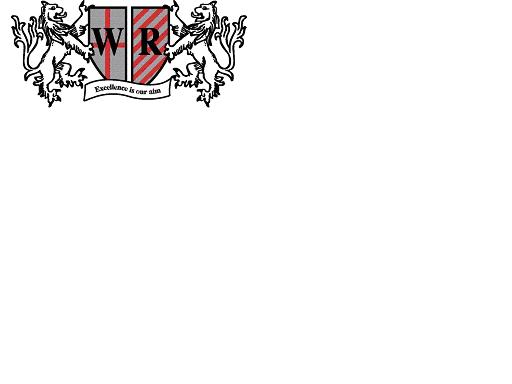 JOB TITLE 			TEACHER OF MATHSSCALE/SALARY		Main Scale RESPONSIBLE TO: 	Headteacher, Assistant Headteachers Curriculum Team, Assistant Headteacher MathsMAIN RESPONSIBILITYTo be responsible for teaching and learning of all maths courses offered at Key Stages 3 and 4. This will involve the monitoring of students progress and performance in order to ensure that expected learning outcomes are achieved.MAIN CONTACTSDeputy Headteachers, Assistant Headteachers, Heads of Faculty, Heads of Year, Curriculum Co-ordinators,Teaching Staff, Support Staff, parents and pupils.  SPECIFIC RESPONSIBILITIES1.        To teach throughout the age and ability range as detailed in the National Curriculum and examination board requirements.  2.        To assess and record pupils' progress within the guidelines of National Curriculum and the agreed procedures of the faculty.3.        To maintain an up-to-date knowledge and understanding of the requirements of the maths curriculum.4.        To contribute to all aspects of work in the faculty, to ensure that the department is successful in teaching maths and continues to offer the pupils of the college a safe and stimulating environment.  5.        To work as an important member of a team committed to teaching maths, developing resources and courses and to assist the Assistant Headteacher Maths to ensure the successful operation of the faculty.  6.        To work collaboratively and cooperatively that is conducive to maintaining the efficient management and organisation of the College, which includes weekly duties.  7.        To assist in the delivery of maths qualifications and to have a secure knowledge and understanding of the subject, its requirements and related pedagogy.8.        To engage in a process of continuing professional development in order to keep knowledge, skills and understanding updated in order to achieve the best possible impact in terms of learning outcomes.9.        Have an awareness of and implement Health & Safety legislative requirements and procedures in order to maintain a safe teaching environment where practical activities can take place.Statement On Equal OpportunitiesThe Governing Body of Wright Robinson Sports College has adopted the City Council’s policy on equal opportunities in employment and believes that all sections of the population should have equal access to jobs offered by the Governing Body.  As such no applicant or employee will receive less favourable treatment than others because of their colour, creed, ethnic or national origin, disability, age, sex, marital status, sexuality, trade union activity or responsibility for dependants.PERSON SPECIFICATIONTEACHER OF MATHSESSENTIALDESIRABLEHOW IDENTIFIEDQualificationsQualified Teacher Status in specialist area.Experience of teaching Maths at KS3 and KS4 Honours degreeApplication FormAnd interviewExperienceTo have had successful teaching experience across the age and ability rangeInner city school experienceReferences, interviewRelationshipsAbility to work  as a member of a team and develop working relationships with colleagues, parents, governors and community as appropriateUnderstanding of the importance of links with KS2Letter, interviewLetter, interviewPupilsEvidence that the candidate perceives that the role of the school is to provide effectively for all of its learnersAn awareness of good practice in identifying individual needs and providing appropriate teachingApplication form, interview, references.CurriculumClear evidence of current knowledge and views in subject and curriculum developmentAbility to plan coherently and implement developments effectivelyApplication form, interviewInterview, letterCommunicationCommunicate effectively and concisely both in verbal and written form to a variety of audiencesApplication references, interviewSkills and QualitiesA positive attitude to broad aspects of school life and contributions to new initiatives and developments.High standards in motivation and self esteem in the work and attitudes of pupilsAn ability to review, evaluate and implement schemes of work and syllabusHigh order organisational and administrative skills in relation to people and paperInterview, letterInterview, letterInterviewInterview, letterNB Candidates should address their letters of application specifically to the person specification.  It is acknowledged that evidence of the achieving of particular criteria could appear in more than one of the listed sources of identification.NB Candidates should address their letters of application specifically to the person specification.  It is acknowledged that evidence of the achieving of particular criteria could appear in more than one of the listed sources of identification.NB Candidates should address their letters of application specifically to the person specification.  It is acknowledged that evidence of the achieving of particular criteria could appear in more than one of the listed sources of identification.NB Candidates should address their letters of application specifically to the person specification.  It is acknowledged that evidence of the achieving of particular criteria could appear in more than one of the listed sources of identification.